МИНИСТЕРСТВО СЕЛЬСКОГО ХОЗЯЙСТВА, ПИЩЕВОЙ И ПЕРЕРАБАТЫВАЮЩЕЙ ПРОМЫШЛЕННОСТИ КАМЧАТСКОГО КРАЯПРИКАЗ № 29/64г. Петропавловск-Камчатский			       «08»   мая  2018 годаВ целях уточнения отдельных положений приказа Министерства сельского хозяйства, пищевой и перерабатывающей промышленности Камчатского края от 27.01.2014 № 29/13 «Об утверждении Порядка предоставления субсидии на возмещение юридическим лицам и индивидуальным предпринимателям, осуществляющим производство хлеба, части транспортных расходов, связанных с доставкой муки для производства хлеба» (далее – Приказ), в соответствии с Экспертным заключением Управления Министерства Юстиции по Камчатскому краю от 26.03.2018 № 41/02-32/3/298 ПРИКАЗЫВАЮ:В преамбуле Приказа слова «на 2014-2018 годы» исключить; В Приложении № 1 к Приказу внести следующие изменения:В абзаце 5 части 1 слова «быть зарегистрированы» заменить словами «осуществлять деятельность»;Подпункт а) пункта 1 части 1 изложить в следующей редакции: «а) у получателей субсидий должна отсутствовать неисполненная обязанность по уплате налогов, сборов, страховых взносов, пеней, штрафов, процентов, подлежащих уплате в соответствии с законодательством Российской Федерации о налогах и сборах.»; Подпункт г) пункта 1) части 1 изложить в следующей редакции:«г) получатели субсидий - юридические лица не должны находиться в процессе реорганизации, ликвидации, банкротства, а получатели субсидий - индивидуальные предприниматели не должны прекратить деятельность в качестве индивидуального предпринимателя.»;Пункт 1 части 5 изложить в новой редакции: «1) заключение Соглашения о предоставлении субсидии (далее – Соглашение) в соответствии с типовой формой, утвержденной Министерством финансов Камчатского края, согласно Приложению № 4 к настоящему Порядку.»;Абзац второй и абзац третий части 8 исключить; В части 11 слова «в течение 10 рабочих дней со дня принятия решения о предоставлении субсидии» заменить словами «не позднее десятого рабочего дня после подписания Соглашения обеими сторонами».3. Настоящий приказ вступает в силу через 10 дней после дня его официального опубликования и распространяется на правоотношения возникшие с 01 января 2018 года.И.о. Министра	                                       В.П. Черныш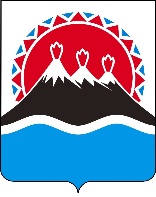 О внесении изменений в приказ Министерства сельского хозяйства, пищевой и перерабатывающей промышленности Камчатского края от 27.01.2014 № 29/13 «Об утверждении Порядка предоставления субсидии на возмещение юридическим лицам и индивидуальным предпринимателям, осуществляющим производство хлеба, части транспортных расходов, связанных с доставкой муки для производства хлеба»